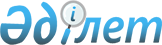 2024-2026 жылдарға арналған Қарашеңгел ауылдық округінің бюджеті туралыҚызылорда облысы Қазалы аудандық мәслихатының 2023 жылғы 22 желтоқсандағы № 160 шешімі.
      "Қазақстан Республикасының Бюджет кодексі" Қазақстан Республикасының 2008 жылғы 4 желтоқсандағы Кодексінің 75 бабының 2 тармағына, "Қазақстан Республикасындағы жергілікті мемлекеттік басқару және өзін-өзі басқару туралы" Қазақстан Республикасының 2001 жылғы 23 қаңтардағы Заңының 6 - бабының 2-7 тармағына сәйкес, Қызылорда облысы Қазалы аудандық мәслихаты ШЕШІМ ҚАБЫЛДАДЫ:
      1. 2024-2026 жылдарға арналған Қарашеңгел ауылдық округінің бюджеті 1, 2, 3-қосымшаларға сәйкес, оның ішінде 2024 жылға мынадай көлемдерде бекітілсін:
      1) кірістер – 117608 мың теңге, оның ішінде:
      салықтық түсімдер – 4802 мың теңге;
      салықтық емес түсімдер – 651 мың теңге;
      негізгі капиталды сатудан түсетін түсімдер – 200 мың теңге;
      трансферттер түсімі – 111955 мың теңге;
      2) шығындар – 118329 мың теңге, оның ішінде;
      3) таза бюджеттік кредиттеу – 0;
      бюджеттік кредиттер – 0;
      бюджеттік кредиттерді өтеу – 0;
      4) қаржы активтерімен операциялар бойынша сальдо – 0;
      қаржы активтерін сатып алу – 0;
      мемлекеттің қаржы активтерін сатудан түсетін түсімдер – 0;
      5) бюджет тапшылығы (профициті) – -721 мың теңге;
      6) бюджет тапшылығын қаржыландыру (профицитті пайдалану) – 721 мың теңге;
      қарыздар түсімі – 0;
      қарыздарды өтеу – 0;
      бюджет қаражатының пайдаланылатын қалдықтары – 721 мың теңге.
      Ескерту. 1-тармақ жаңа редакцияда - Қызылорда облысы Қазалы аудандық мәслихатының 06.05.2024 № 239 (01.01.2024 бастап қолданысқа енгізіледі) шешімімен.


      2. 2024 жылға арналған аудандық бюджетте Қарашеңгел ауылдық округі бюджетіне аудандық бюджет қаражаты есебінен нысаналы трансферттер 4-қосымшаға сәйкес бекітілсін.
      3. Осы шешім 2024 жылғы 1 қаңтардан бастап қолданысқа енгізіледі. 2024 жылға арналған Қарашеңгел ауылдық округінің бюджеті
      Ескерту. 1-қосымша жаңа редакцияда - Қызылорда облысы Қазалы аудандық мәслихатының 06.05.2024 № 239 (01.01.2024 бастап қолданысқа енгізіледі) шешімімен. 2025 жылға арналған Қарашеңгел ауылдық округінің бюджеті 2026 жылға арналған Қарашеңгел ауылдық округінің бюджеті 2024 жылға арналған аудандық бюджетте Қарашеңгел ауылдық округі бюджетіне аудандық бюджет қаражаты есебінен берілетін нысаналы трансферттер
      Ескерту. 4-тармақ жаңа редакцияда - Қызылорда облысы Қазалы аудандық мәслихатының 05.03.2024 № 199 шешімімен (01.01.2024 бастап қолданысқа енгізіледі). 2024 жылға арналған аудандық бюджетте Қарашеңгел ауылдық округінің бюджетіне республикалық бюджет есебінен бөлінген ағымдағы нысаналы трансферттердің көлемі
      Ескерту. Шешім 5-қосымшасымен толықтырылды - Қызылорда облысы Қазалы аудандық мәслихатының 05.03.2024 № 199 шешімімен (01.01.2024 бастап қолданысқа енгізіледі).
					© 2012. Қазақстан Республикасы Әділет министрлігінің «Қазақстан Республикасының Заңнама және құқықтық ақпарат институты» ШЖҚ РМК
				
      Қазалы аудандық мәслихатының төрағасы 

Ғ.Әліш
Қазалы аудандық мәслихатының
2023 жылғы "22" желтоқсандағы
№ 160 шешіміне 1-қосымша
Санаты
Санаты
Санаты
Санаты
Сомасы, мың теңге
Сыныбы
Сыныбы
Сыныбы
Сомасы, мың теңге
Кіші сыныбы
Кіші сыныбы
Сомасы, мың теңге
Атауы
Сомасы, мың теңге
1. Кірістер
117608
1
Салықтық түсімдер
4802
02
Табыс салығы
2029
2
Жеке табыс салығы
2029
04
Меншiкке салынатын салықтар
2764
1
Мүлiкке салынатын салықтар
144
3
Жер салығы
340
4
Көлiк құралдарына салынатын салық
2180
5
Біріңғай жер салығы
100
05
Тауарларға, жұмыстарға және қызметтер көрсетуге салынатын ішкі салықтар
9
3
Табиғи және басқа ресурстарды пайдаланғаны үшін түсетін түсімдер
4
4
Сыртқы (көрнекі) жарнаманы аудандық маңызы бар қалалар,ауылдар,кенттер,ауылдық округтер аумақтары арқылыөтетін республикалық,облыстық және аудындық маңызы бар жалпыға ортақ пайдаланылатын автомобиль жолдарының юөлінген белдеуіндегі жарнаманы тұрақты орналастыру обьектілерінде және аудандық маңызы бар қаладағы,ауылдағы, кенттегі үй-жайлардың шегінен тыс ашық кеңістікте орналастырғаны үшін алым
5
2
Салықтық емес түсімдер
651
01
Мемлекеттік меншіктен түсетін түсімдер
651
5
Мемлекет меншігіндегі мүлікті жалға берден түсетін түсімдер
651
3
Негізгі капиталды сатудан түсетін түсімдер
200
03
Жерді және материалдық емес активтерді сату
200
1
Жерді сату
200
4
Трансферттердің түсімдері
111955
02
Мемлекеттiк басқарудың жоғары тұрған органдарынан түсетiн трансферттер
111955
3
Аудандардың (облыстық маңызы бар қаланың) бюджетінен трансферттер
111955
Функционалдық топ
Функционалдық топ
Функционалдық топ
Функционалдық топ
Бюджеттік бағдарламалардың әкiмшiсi
Бюджеттік бағдарламалардың әкiмшiсi
Бюджеттік бағдарламалардың әкiмшiсi
Бағдарлама
Бағдарлама
Атауы
2. Шығындар
118329
01
Жалпы сипаттағы мемлекеттiк көрсетілетін қызметтер
53655
124
Аудандық маңызы бар қала, ауыл, кент, ауылдық округ әкімінің аппараты
53655
001
Аудандық маңызы бар қала, ауыл, кент, ауылдық округ әкімінің қызметін қамтамасыз ету жөніндегі қызметтер
53655
07
Тұрғын үй-коммуналдық шаруашылық
22894
124
Аудандық маңызы бар қала, ауыл, кент, ауылдық округ әкімінің аппараты
22894
008
Елді мекендердегі көшелерді жарықтандыру
20572
009
Елді мекендердің санитариясын қамтамасыз ету
622
011
Елді мекендерді абаттандыру мен көгалдандыру
1700
08
Мәдениет, спорт, туризм және ақпараттық кеңістiк
41250
124
Аудандық маңызы бар қала, ауыл, кент, ауылдық округ әкімінің аппараты
41250
006
Жергілікті деңгейде мәдени-демалыс жұмысын қолдау
41250
12
Көлік және коммуникация
530
124
Аудандық маңызы бар қала, ауыл, кент, ауылдық округ әкімінің аппараты
530
013
Аудандық маңызы бар қалаларда, ауылдарда, кенттерде, ауылдық округтерде автомобиль жолдарының жұмыс істеуін қамтамасыз ету
530
15
Трансферттер
0
124
Аудандық маңызы бар қала, ауыл, кент, ауылдық округ әкімінің аппараты
0
048
Пайдаланылмаған (толық пайдаланылмаған) нысаналы трансферттерді қайтару
0
3. Таза бюджеттік кредиттеу
0
Бюджеттік кредиттер
0
Бюджеттік кредиттерді өтеу
0
4. Қаржы активтерімен операциялар бойынша сальдо
0
Қаржы активтерін сатып алу
0
Мемлекеттің қаржы активтерін сатудан түсетін түсімдер
0
5. Бюджет тапшылығы (профициті)
-721
6.Бюджет тапшылығын қаржыландыру (профицитін пайдалану)
721
8
Бюджет қаражатының бос қалдықтары
721
01
Бюджет қаражаты қалдықтары
721
1
Бюджет қаражатының бос қалдықтары
721Қазалы аудандық мәслихатының
2023 жылғы "22" желтоқсандағы
№ 160 шешіміне 2-қосымша
Санаты
Санаты
Санаты
Санаты
Сомасы, мың теңге
Сыныбы
Сыныбы
Сыныбы
Сомасы, мың теңге
Кіші сыныбы
Кіші сыныбы
Сомасы, мың теңге
Атауы
Сомасы, мың теңге
1. Кірістер
110771
1
Салықтық түсімдер
4507
02
Табыс салығы
1920
2
Жеке табыс салығы
1920
04
Меншiкке салынатын салықтар
2587
1
Мүлiкке салынатын салықтар
151
3
Жер салығы
357
4
Көлiк құралдарына салынатын салық
2079
2
Салықтық емес түсімдер
684
01
Мемлекеттік меншіктен түсетін түсімдер
684
5
Мемлекет меншігіндегі мүлікті жалға берден түсетін түсімдер
684
3
Негізгі капиталды сатудан түсетін түсімдер
210
03
Жерді және материалдық емес активтерді сату
210
1
Жерді сату
210
4
Трансферттердің түсімдері
105370
02
Мемлекеттiк басқарудың жоғары тұрған органдарынан түсетiн трансферттер
105370
3
Аудандардың (облыстық маңызы бар қаланың) бюджетінен трансферттер
105370
Функционалдық топ
Функционалдық топ
Функционалдық топ
Функционалдық топ
Бюджеттік бағдарламалардың әкiмшiсi
Бюджеттік бағдарламалардың әкiмшiсi
Бюджеттік бағдарламалардың әкiмшiсi
Бағдарлама
Бағдарлама
Атауы
2. Шығындар
110771
01
Жалпы сипаттағы мемлекеттiк көрсетілетін қызметтер
54463
124
Аудандық маңызы бар қала, ауыл, кент, ауылдық округ әкімінің аппараты
54463
001
Аудандық маңызы бар қала, ауыл, кент, ауылдық округ әкімінің қызметін қамтамасыз ету жөніндегі қызметтер
54463
07
Тұрғын үй-коммуналдық шаруашылық
6210
124
Аудандық маңызы бар қала, ауыл, кент, ауылдық округ әкімінің аппараты
6210
008
Елді мекендердегі көшелерді жарықтандыру
4010
009
Елді мекендердің санитариясын қамтамасыз ету
647
011
Елді мекендерді абаттандыру мен көгалдандыру
1553
08
Мәдениет, спорт, туризм және ақпараттық кеңістiк
49546
124
Аудандық маңызы бар қала, ауыл, кент, ауылдық округ әкімінің аппараты
49546
006
Жергілікті деңгейде мәдени-демалыс жұмысын қолдау
49546
12
Көлік және коммуникация
552
124
Аудандық маңызы бар қала, ауыл, кент, ауылдық округ әкімінің аппараты
552
013
Аудандық маңызы бар қалаларда, ауылдарда, кенттерде, ауылдық округтерде автомобиль жолдарының жұмыс істеуін қамтамасыз ету
552
3. Таза бюджеттік кредиттеу
0
Бюджеттік кредиттер
0
Бюджеттік кредиттерді өтеу
0
4. Қаржы активтерімен операциялар бойынша сальдо
0
Қаржы активтерін сатып алу
0
Мемлекеттің қаржы активтерін сатудан түсетін түсімдер
0
5. Бюджет тапшылығы (профициті)
0
6.Бюджет тапшылығын қаржыландыру (профицитін пайдалану)
0
8
Бюджет қаражатының бос қалдықтары
0
01
Бюджет қаражаты қалдықтары
0
1
Бюджет қаражатының бос қалдықтары
0Қазалы аудандық мәслихатының
2023 жылғы "22" желтоқсандағы
№ 160 шешіміне 3-қосымша
Санаты
Санаты
Санаты
Санаты
Сомасы, мың теңге
Сыныбы
Сыныбы
Сыныбы
Сомасы, мың теңге
Кіші сыныбы
Кіші сыныбы
Сомасы, мың теңге
Атауы
Сомасы, мың теңге
1. Кірістер
110771
1
Салықтық түсімдер
4507
02
Табыс салығы
1920
2
Жеке табыс салығы
1920
04
Меншiкке салынатын салықтар
2587
1
Мүлiкке салынатын салықтар
151
3
Жер салығы
357
4
Көлiк құралдарына салынатын салық
2079
2
Салықтық емес түсімдер
684
01
Мемлекеттік меншіктен түсетін түсімдер
684
5
Мемлекет меншігіндегі мүлікті жалға берден түсетін түсімдер
684
3
Негізгі капиталды сатудан түсетін түсімдер
210
03
Жерді және материалдық емес активтерді сату
210
1
Жерді сату
210
4
Трансферттердің түсімдері
105370
02
Мемлекеттiк басқарудың жоғары тұрған органдарынан түсетiн трансферттер
105370
3
Аудандардың (облыстық маңызы бар қаланың) бюджетінен трансферттер
105370
Функционалдық топ
Функционалдық топ
Функционалдық топ
Функционалдық топ
Бюджеттік бағдарламалардың әкiмшiсi
Бюджеттік бағдарламалардың әкiмшiсi
Бюджеттік бағдарламалардың әкiмшiсi
Бағдарлама
Бағдарлама
Атауы
2. Шығындар
110771
01
Жалпы сипаттағы мемлекеттiк көрсетілетін қызметтер
54463
124
Аудандық маңызы бар қала, ауыл, кент, ауылдық округ әкімінің аппараты
54463
001
Аудандық маңызы бар қала, ауыл, кент, ауылдық округ әкімінің қызметін қамтамасыз ету жөніндегі қызметтер
54463
07
Тұрғын үй-коммуналдық шаруашылық
6210
124
Аудандық маңызы бар қала, ауыл, кент, ауылдық округ әкімінің аппараты
6210
008
Елді мекендердегі көшелерді жарықтандыру
4010
009
Елді мекендердің санитариясын қамтамасыз ету
647
011
Елді мекендерді абаттандыру мен көгалдандыру
1553
08
Мәдениет, спорт, туризм және ақпараттық кеңістiк
49546
124
Аудандық маңызы бар қала, ауыл, кент, ауылдық округ әкімінің аппараты
49546
006
Жергілікті деңгейде мәдени-демалыс жұмысын қолдау
49546
12
Көлік және коммуникация
552
124
Аудандық маңызы бар қала, ауыл, кент, ауылдық округ әкімінің аппараты
552
013
Аудандық маңызы бар қалаларда, ауылдарда, кенттерде, ауылдық округтерде автомобиль жолдарының жұмыс істеуін қамтамасыз ету
552
3. Таза бюджеттік кредиттеу
0
Бюджеттік кредиттер
0
Бюджеттік кредиттерді өтеу
0
4. Қаржы активтерімен операциялар бойынша сальдо
0
Қаржы активтерін сатып алу
0
Мемлекеттің қаржы активтерін сатудан түсетін түсімдер
0
5. Бюджет тапшылығы (профициті)
0
6.Бюджет тапшылығын қаржыландыру (профицитін пайдалану)
0
8
Бюджет қаражатының бос қалдықтары
0
01
Бюджет қаражаты қалдықтары
0
1
Бюджет қаражатының бос қалдықтары
0Қазалы аудандық мәслихатының2023 жылғы "22" желтоқсандағы
№ 160 шешіміне 4-қосымша
№
Атауы
Сомасы, мың теңге
Ағымдағы нысаналы трансферттер
8439
1
Қарашеңгел ауылына қарасты Көбек,Ойынды, Алтай,Шитүбек,Үйрек елді мекендеріне салынған балалар ойын алаңдары үшін жер учаскілеріне жерге орналастыру жұмыстарын жүргізуге
2278
2
Қарашеңгел ауылына қарасты Үйрек елді мекеніне түнгі жарық шамдарын орнату жұмыстарына
6161Қазалы аудандық мәслихатының
2023 жылғы "22" желтоқсандағы
№ 160 шешіміне 5-қосымша
№
Атауы
Сомасы, мың теңге
Ағымдағы нысаналы трасферттер
203
1
Қарашеңгел ауылдық округі әкімінің аппаратына Азаматтық қызметшілердің жекелеген санаттарының, ұйымдар жұмыскерлерінің, қазыналық кәсіпорындар жұмыскерлерінің жалақысын арттыруға берілген трансферттер
111
2
Жалаңтөс батыр ауылдық клубына Азаматтық қызметшілердің жекелеген санаттарының, ұйымдар жұмыскерлерінің, қазыналық кәсіпорындар жұмыскерлерінің жалақысын арттыруға берілген трансферттер
92